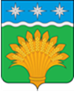 КЕМЕРОВСКАЯ ОБЛАСТЬ – КУЗБАСССовет народных депутатов Юргинского муниципального округапервого созываРЕШЕНИЕот 26 мая 2022 года № 190-НАО внесении дополнений в Решение Совета народных депутатов Юргинского муниципального округа от 25.11.2021 № 159-НА «О прогнозном плане приватизации  муниципального имущества муниципального образования  Юргинский  муниципальный округ на 2022 год»В соответствии с Гражданским кодексом Российской Федерации,  Федеральным законом от 21.12.2001 № 178-ФЗ «О приватизации государственного и муниципального имущества», Федеральным законом от 06.10.2003 № 131-ФЗ «Об общих принципах организации местного самоуправления в Российской Федерации», Положением о порядке управления и распоряжения имуществом, находящимся в муниципальной собственности Юргинского муниципального округа, утвержденным решением Совета народных депутатов Юргинского муниципального округа от 30.09.2021 № 148-НА, в целях получения дополнительных доходов в бюджет Юргинского  муниципального округа в 2022 году, Совет народных депутатов Юргинского муниципального округаРЕШИЛ:Внести дополнения  в  Приложение к решению Совета народных депутатов  Юргинского муниципального округа от 25.11.2021 № 159-НА «О прогнозном плане приватизации муниципального имущества муниципального образования Юргинский муниципальный округ на 2022 год», согласно приложению к настоящему решению.Действует на период основного Решения Совета народных депутатов Юргинского муниципального округа от 25.11.2021 № 159-НА «О прогнозном плане приватизации  муниципального имущества муниципального образования  Юргинский  муниципальный округ на 2022 год». Настоящее решение опубликовать в газете «Юргинские ведомости» и разместить в информационно – телекоммуникационной сети «Интернет» на официальном сайте администрации Юргинского муниципального округа.Настоящее решение вступает в силу с момента его официального опубликования в газете «Юргинские ведомости». Контроль за исполнением  настоящего решения возложить на постоянную комиссию Совета народных депутатов Юргинского муниципального округа первого созыва по бюджету, налогам, финансовой и экономической политике.Приложение к решению                                                            Совета народных депутатов                                                                             Юргинского муниципального округа                                                                                от 26 мая 2022 года № 190-НАДополнения в прогнозный план приватизации муниципального имущества муниципального образования  Юргинский муниципальный округ на 2022 год1. Прогнозный план приватизации муниципального имущества муниципального образования Юргинский муниципальный округ на 2022 год дополнить пунктом 8 в следующей редакции:         тридцать восьмое заседаниеПредседатель Совета народных депутатов     Юргинского муниципального округаИ.Я. БережноваГлава Юргинского муниципального округа 26 мая 2022 годаД.К. Дадашов№ п/пНаименование и краткая характеристикаАдресСпособ приватизацииПредполагаемый срок приватизации«8.Нежилое зданиеКемеровская область, Юргинский район,д. Пятково,ул. Набережная, д. 9аукцион, публичное предложение, продажа без объявления ценыIII - IV квартал2022»